Betaler du kirkeskat til folkekirken?Når du betaler kirkeskat er du med til at løfte vores menighed og sikre dens fremtid. Men er du sikker på, at du betaler til den rigtige kirke?Mange får en mindre overraskelse når de opdager at deres kirkeskat havner i folkekirken i stedet for Den katolske Kirke.  Folkekirken i Danmark er en evangelisk-luthersk kirke.  Kirkeskatten er et medlemsbidrag der betales af folkekirkens medlemmer og som tilfalder folkekirken.Kun ét medlemskabDu kan ikke være medlem af folkekirken samtidig med at du er medlem af et andet trossamfund. Det betyder, at du ikke både kan være medlem af Den Katolske Kirke og af folkekirken.Flyt din kirkeskat over til Den katolske KirkeHvis du opdager, at du betaler kirkeskat til folkekirken kan du flytte dine fremtidige kirkeskatbidrag til Den katolske Kirke. Bliv guidet igennemVi har oprettet en række vejledninger, der nemt fører dig gennem 5 enkelte trin til at få dine kirkebidrag placeret det rette sted. Undersøg om du er registreret som folkekirkemedlemMeld dig ud af folkekirken i dit lokale folkekirkesognOpret en kirkeskataftale i Den Katolske Kirke på katolsk.dk/kirkeskatAnmod Skattestyrelsen om at få tilbagebetalt fejlagtig indbetalt kirkeskatOverfør folkekirkeskatten til Den katolske KirkeDu finder vejledningerne på forsiden af www.katolsk.dk 
Kig efter dette billede, og du kommer direkte til vejledningerne.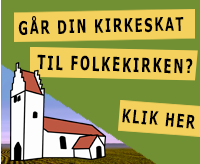 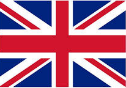                    PS! Vejledningerne findes også på engelsk! 